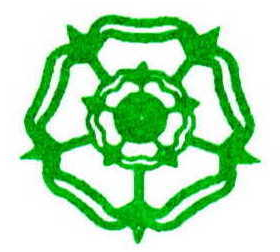 YORKSHIRE VETERAN LADIES’ GOLF ASSOCIATION www.yvlga.org.uk       Membership ApplicationNAME…………………………………………………………………………………………………DATE OF BIRTH…………………………DATE OF APPLICATION......................................ADDRESS……………………………………………………………………………………………………………………………………………………………………………………………………...TELEPHONE…………………………………           MOBILE…………………....................E-MAIL…………………………………………………………………….………………………….EMERGENCY CONTACT DETAILS & RELATIONSHIP TO MEMBER………………………………………CLUB………………………………………………………………………………………………….HANDICAP INDEX…………………………………………………………………………………..ENGLAND GOLF NO.…………………………………………………CLUB REPRESENTATIVE…………………………………………………………………………Please hand this form to your Club Representative together with a cheque for £5 made out to ‘YVLGA’.Club Representatives: Please return this form and cheque for £5 to the Membership Registrar: Mrs Joyce Slater13 Malham DriveHarrogateHG3 2YQEmail: joyceslater55@gmail.comTel: 07951 919314 The YVLGA GDPR Privacy Policy is available to read on our website or a paper copy can be obtained from the Hon. Sec. Submission of this form will constitute your acknowledgement & your consent to abide & be bound by the Privacy Policy.